DOPASUJ CIENIE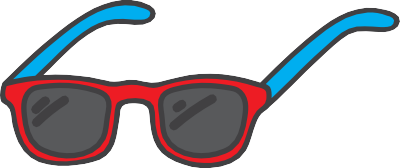 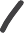 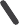 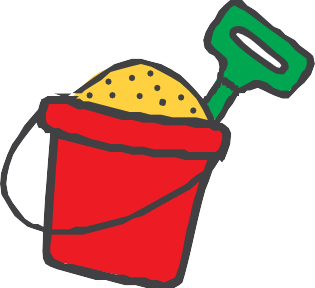 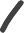 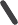 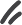 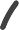 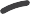 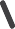 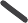 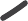 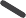 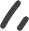 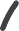 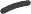 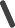 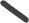 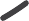 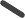 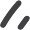 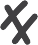 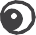 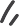 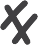 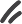 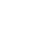 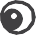 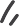 